Российская Федерация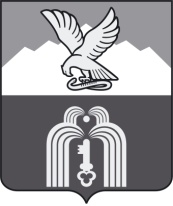 Р Е Ш Е Н И ЕДумы города ПятигорскаСтавропольского краяО внесении изменений в Местные нормативы градостроительного проектирования муниципального образования города-курорта ПятигорскаВ соответствии с Градостроительным кодексом Российской Федерации, Федеральным законом от 6 октября 2003 года № 131-ФЗ «Об общих принципах организации местного самоуправления в Российской Федерации», Уставом муниципального образования города-курорта Пятигорска,Дума города ПятигорскаРЕШИЛА:1. Внести изменения в Приложение Б к Местным нормативам градостроительного проектирования муниципального образования города-курорта Пятигорска, утвержденным решением Думы города Пятигорска от 23 ноября 2017 года № 49-17 РД, заменив в грифе: слово «обязательное» словом «рекомендуемое».2. Контроль за исполнением настоящего решения возложить на администрацию города Пятигорска.3. Настоящее решение вступает в силу со дня его официального опубликования.ПредседательДумы города Пятигорска                                                                 Л.В. ПохилькоГлава города Пятигорска                                                                 А.В. Скрипник22 февраля 2018 г.№ 4 – 22 РД